Об  исключении из кадрового резерва для замещения должностей федеральной государственной гражданской службы 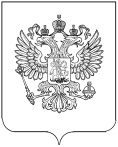 в Саха(Якутия)статеВ соответствии с Федеральным законом от 27 июля 2004 г. № 79-ФЗ «О государственной гражданской службе Российской Федерации», Указом Президента Российской Федерации от 01 марта 2017 года № 96 «Об утверждении положения о кадровом резерве Федерального государственного органа», приказом Росстата от 13 августа 2018 № 498 «Об утверждении Порядка работы конкурсной комиссии для проведения конкурсов на замещение вакантных должностей федеральной государственной гражданской службы в Федеральной службе государственной статистики и Методики проведения конкурсов на замещение вакантных должностей федеральной государственной гражданской службы в Федеральной службе государственной статистики»,                  в связи с назначением на должности федеральной государственной гражданской службы в Саха(Якутия)стате из кадрового резерва, сформированного на конкурсной основе, п р и к а з ы в а ю:В связи с истечением срока нахождения в кадровом резерве Саха(Якутия)стата исключить из кадрового резерва Саха(Якутия)стата  граждан Российской Федерации, согласно приложения №1.Административному отделу (Жуковская О.В.):письменно сообщить гражданину Российской Федерации об исключении его из кадрового резерва;в недельный срок обеспечить размещение информации об исключении из кадрового резерва Саха(Якутия)стата  на интернет-портале Саха(Якутия)стата в информационно-телекоммуникационной сети «Интернет».Контроль за исполнением настоящего приказа оставляю за собой.Руководитель                                                                                   И.К. ГаеваяСписок гражданских служащих (граждан Российской Федерации) подлежащих исключению из кадрового резерва Саха(Якутия)статаЛИСТ СОГЛАСОВАНИЯ (ВИЗИРОВАНИЯ)к приказу Саха(Якутия)стата от «01 » ноября 2018 года №10-01-341 «Об  исключении из кадрового резерва для замещения должностей федеральной государственной гражданской службы в Саха(Якутия)стате»Проект приказа подготовлен административным отделом,РОССТАТТЕРРИТОРИАЛЬНЫЙ ОРГАН ФЕДЕРАЛЬНОЙ СЛУЖБЫ ГОСУДАРСТВЕННОЙ СТАТИСТИКИ ПО РЕСПУБЛИКЕ САХА (ЯКУТИЯ)(САХА(ЯКУТИЯ)СТАТ)ПРИКАЗ01.11.2018                                                                      № 10-01-341Якутск№ФИОДата зачисления в кадровый резерв, номер приказа, протоколаПримечание (основание исключения из кадрового резерва и прочее)1Константинова Василиса Романовнаприказ №10-01-315 от 27.11.2017, протокол №1 от 02.10.2017Назначение на должность2Дружинину  Веронику Андреевнуприказ №10-01-189 от 20.06.2016Назначение на должностьНачальник административного отдела__________      О.В.Жуковская      (Подпись)      